SLJ, 5. 5. 2020 (2 uri)Rene Goscinny in Albert Uderzo: ASTERIX NA OLIMPIADI Ali veš, kaj je na sliki?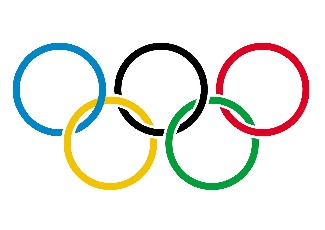 Oglej si posnetek na naslednji povezavi https://www.youtube.com/watch?v=tG4NJFwjnt4, ki je sicer iz leta 2014. Kako pa je z olimpijskimi igrami letos? 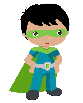 Berilo, str. 94, 95, 96Že dolgo nismo odprli našega berila. Za danes si privošči strip, ki ga še letos pri slovenščini nismo obravnavali. Strip Asterix na olimpiadi sta napisala francoska ilustratorja Rene Goscinny in Albert Uderzo. Skupaj sta sodelovala pri veliko stvaritvah, najbolj znana pa sta postala prav z Asterixom. Ko je Goscinny umrl, je Uderzo sam nadaljeval z Asterixovimi dogodivščinami.Najprej preberi odlomek.  Lahko poslušaš tudi avdioposnetek, ki ga najdeš v interaktivnem gradivu na www.radovednih-pet.si.   Pozorno spremljaj ilustracije ob besedilu.Razmisli o naslovu. Zakaj je pisatelj tako naslovil besedilo?Besedilo še enkrat preberi in poišči besede, ki jih ne razumeš. Razlago za besede legionar, rog, Galija, Bretanija najdeš v stvarnih pojasnilih. Kako v rimskem taboru ravnajo s svojim zmagovalcem? Kako pa na naši šoli ravnamo z zmagovalcem šolskega tekmovanja?Zakaj je za Centurija Stremuhija zmaga na olimpijskih igrah tako pomembna?Kaj o njem pove njegovo ime?Kako se rimski vojak odzove na to, da sta ga Galca premagala v teku in metanju kopja?    Kaj to pove o njegovem značaju?Katere so bistvene značilnosti stripa?Katere stripe še poznaš?Zdaj si izberi eno izmed treh spodnjih nalog in jo opravi. Zapiši v zvezek samo tisto, ki si jo izbereš.Zapis v zvezekRene Goscinny in Albert Uderzo: ASTERIX NA OLIMPIADIIz naštetih besed izberi in podčrtaj tiste, ki označujejo Asterixa in Obelixa: lenoba, radovednost, dolgočasje, previdnost, iznajdljivost, negotovost, srčnost, radost, zgovornost, vraževernost, šibkost, neustrašnost, bistrost.Naštejte vsaj pet lastnosti, ki jih ima po tvojem mnenju pogumen človek.Vživite se v vlogo športnega komentatorja in zapišite komentar tekmovanja med Asterixom, Obelixom in legionarjem.